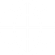 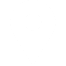 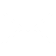 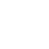 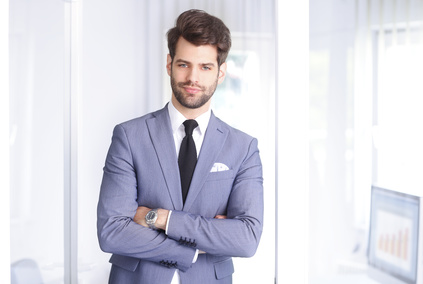 Cher(e) Candidat(e)Merci d'avoir téléchargé ce modèle sur notre site. Nous espérons qu'il vous aidera à mettre en valeur votre CV.---------------------------------------------------------------------------------------Besoin de conseils pour rédiger votre CV ou vous préparer pour l’entretien d’embauche ? Consultez nos articles :- Le titre du CV : guide pratique + 30 exemples- Comment mettre en valeur son expérience professionnelle ?- Rédiger une accroche de CV percutante + 9 exemples- Les 7 points clés d'un CV réussi- Personnalisez votre CV avec des icônes gratuites- Bien préparer son entretienNous proposons également plusieurs centaines d'exemples de lettres de motivation classées par métier et des modèles pour les mettre en forme.- 1200 exemples de lettres de motivation - Les modèles de courrier- Tous nos conseils pour rédiger une lettre efficace Nous vous souhaitons bonne chance dans vos recherches et vos entretiens  Enfin, rappelez-vous qu'une bonne candidature est une candidature personnalisée ! Prenez donc le temps de la rédiger avec soin car elle décrit votre parcours professionnel et votre personnalité. ----------------Copyright : Les contenus diffusés sur notre site (modèles de CV, modèles de lettre, articles ...) sont la propriété de creeruncv.com. Leur utilisation est limitée à un usage strictement personnel. Il est interdit de les diffuser ou redistribuer sans notre accord. Contenus déposés dans 180 pays devant huissier. Reproduction strictement interdite, même partielle. Limité à un usage strictement personnel. Disclaimer : Les modèles disponibles sur notre site fournis "en l'état" et sans garantie.Créeruncv.com est un site gratuit.Objectif professionnel
Décrivez en quelques lignes vos compétences clés pour le poste et vos objectifs de carrière. Vous pouvez les mettre en forme à l’aide de puces ou les laisser sous forme de texte plein.  Cet espace peut servir de début d’introduction à votre lettre de motivation soyez précis, imaginatif et mettez en valeur votre potentiel professionnel.Formation
DIPLOME UNIVERSITE Décrivez en une ligne les objectifs et les spécialités de cette formation. 
DIPLOME UNIVERSITE Décrivez en une ligne les objectifs et les spécialités de cette formation. Formation
Paris, France 2010-2012 - Poste   Nom de la sociétéDécrivez ici les fonctions que vous avez occupées. Décrivez également vos missions, le nombre de personnes que vous avez encadré et si vous le pouvez essayer d’inscrire les résultats que vous avez obtenus, n’hésitez pas à les quantifier.
Paris, France 2010-2012 - Poste   Nom de la sociétéDécrivez ici les fonctions que vous avez occupées. Décrivez également vos missions, le nombre de personnes que vous avez encadré et si vous le pouvez essayer d’inscrire les résultats que vous avez obtenus, n’hésitez pas à les quantifier.
Paris, France 2010-2012 - Poste   Nom de la sociétéDécrivez ici les fonctions que vous avez occupées. Décrivez également vos missions, le nombre de personnes que vous avez encadré et si vous le pouvez essayer d’inscrire les résultats que vous avez obtenus, n’hésitez pas à les quantifier. 